Приложение 2 к Нормам и правилам в области промышленной безопасности«Инструкция по перевозке людей ленточными конвейерами»(пункт 4.4)ЗНАКИ НАЧАЛА СХОДА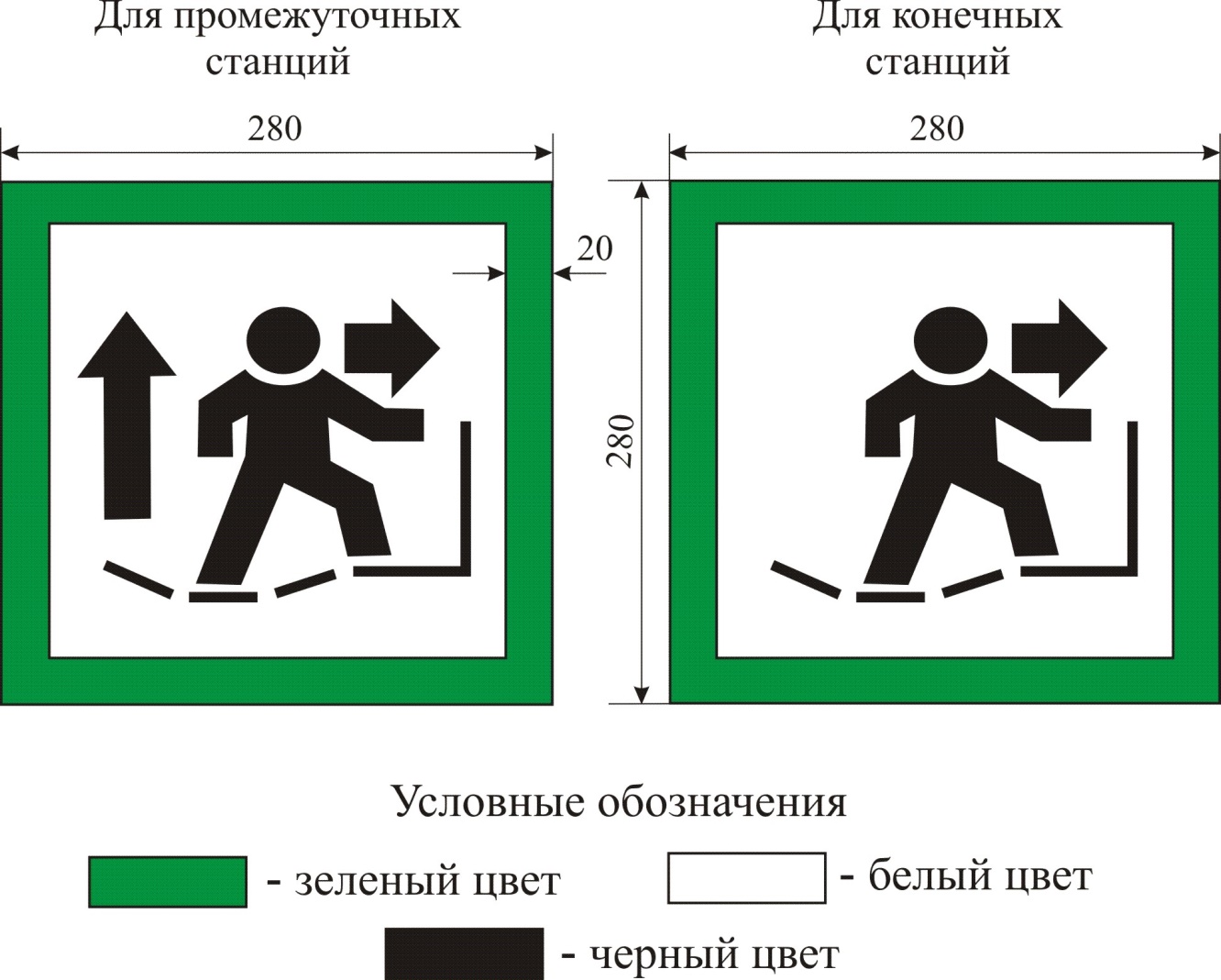 